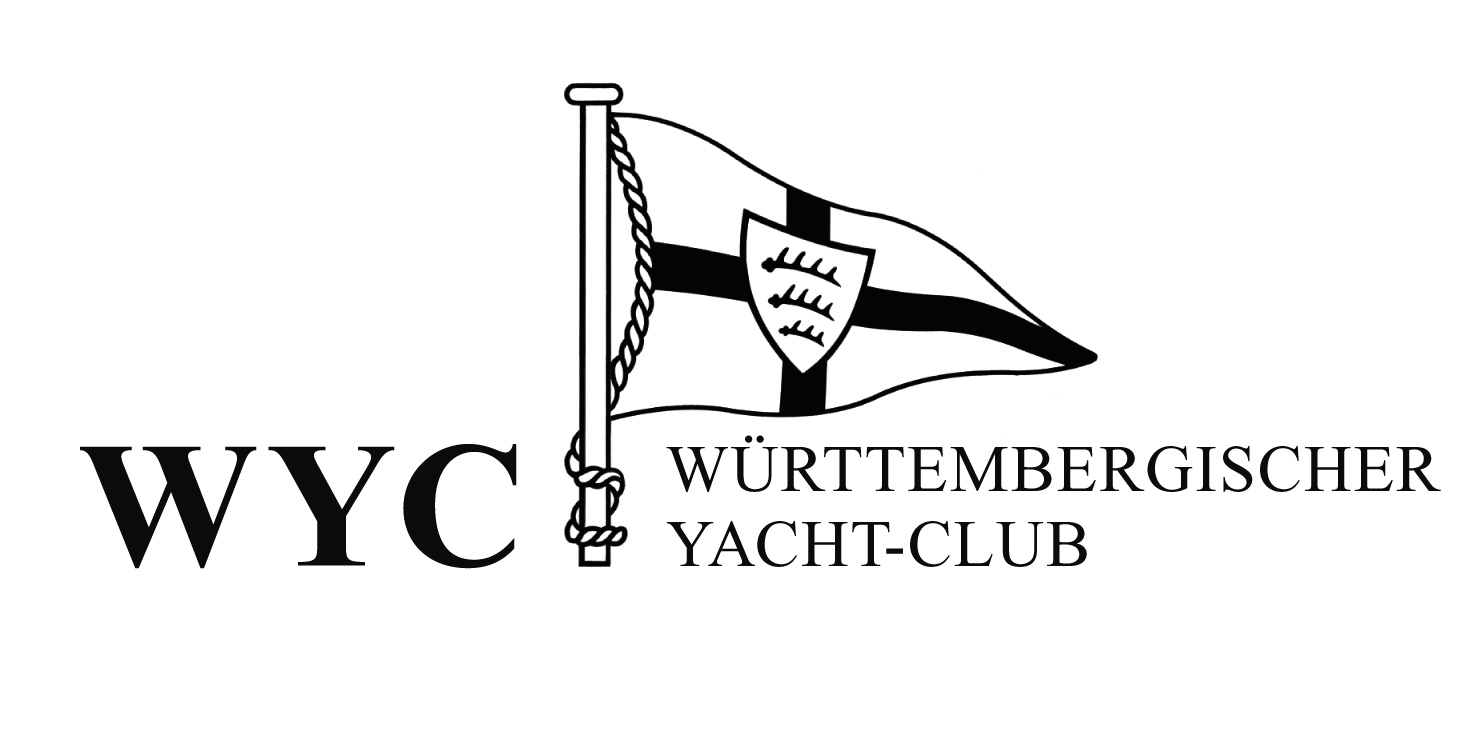 Absegeln 2014Meldung:Segelnummer: 		Bootstyp :.Bootsname: 		Yardstick: 		(Original YS ohne Vergütung)Steuermann : 			Damenpokal : 	 
			Regattasegler:	
			Fahrtensegler:	
			(ohne Spi)			(Bitte ankreuzen)Mannschaft: Ich und meine Mannschaft erkennen den Haftungsauschluss –Regatten- des DSV an.Unterschrift: .................................Word-Formular bitte am PC ausfüllen (graue Felder anklicken, ausfüllen und speichern.Gespeicherte Datei bis spätestens 13.09.2014 per e-mail Anhang anhund-fn@gmx.deoderonline melden unter www.wyc-fn.de  regatten/onlinemeldungen